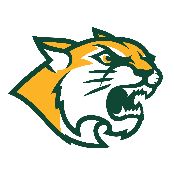 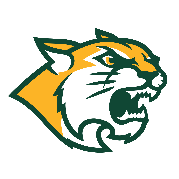 4th Annual  Walker High School  Wrestling CampWhen? Time? 
June 17-19, 2024 8:00 AM-11:00 AM  Where? Who? 
Walker High School wrestling room Boys & Girls K-12 Cost?  
$125 This includes instruction by Coach Godso and camp staff, as well as a camp t-shirt.  About: Have you ever wanted to join a sport other than football, baseball or softball? Ever want to join a sport where everyone gets to participate? Or have you ever wanted an opportunity to have your child learn how to use their bodies for self-defense? Do you want to learn a base background for many MMA fighters? Or maybe you just want to get the kids out of the house and active, learning basic wrestling moves? Come join our camp!  Hosted by: 
Walker High School’s Head Wrestling Coach, Coach Chris Godso and the 2023 Walker High School wrestling team. Coach Godso was the 2009 Heavy Weight Louisiana State Champion in Division III from Redemptorist High School. He also has 18 years of experience as an LHSAA and USA wrestling state official. With a well-versed background from all aspects of the mat, he will be teaching the basics all should know to start their wrestling career. We will also have our very own 2x girls State Champion- Toni Jarreau and D1 285 State Runner Up- Gabe Millbern with us!  For any questions and to register, please reach out to Coach Godso via email at Christopher.godso@lpsb.org please forward a copy via email to reserve your child/children’s spot! Payment:  
For this camp, cash or checks made out to Walker High School will be taken at the door on the first day of camp. All payments are NONREFUNDABLE. Camper Information:Camper’s name: Age:  Address:  Parent’s Name:  
Parent’s Number:   Email address:  Address(if different from above):  School:   Upcoming grade in 2024-2025:  Emergency Contact:  
Emergency Contact Phone:  Insurance Company:  
Policy Number:   
Parent or Guardian Release of Liability: The undersigned parent or guardian understands that the camper will be engaged in physical activity which contains a risk of physical injury and the undersigned assumes the risk and releases and holds harmless the Livingston Parish Schoolboard and specifically those conducting the wrestling camp from any and all liability for personal injury, illness, or property damage incurred from participation in the camp. I hereby grant permission for my child to attend the Walker Wrestling camp and be treated by a member of its staff in the event of an injury, illness, or other mishap. I have no knowledge of any physical impairment that would affect the named camper’s participation and the camp program. I also understand the wrestling team and its staff retains the right to use for publicity and advertising purposes photographs of campers taken during training sessions. I have also read and understand and accept the camp fees, and refund policies.  Parent/Guardian Signature: _______________________________   Date:____      